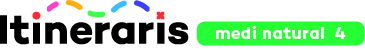 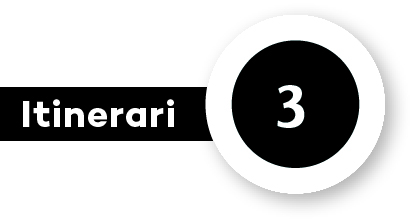 PROGRAMACIÓ	Per què no tots els animals respiren i mengen igual?Competències específiquesCE2 Plantejar-se preguntes sobre el món, aplicant les diferents formes de raonament i mètodes del pensament científic, per interpretar, respondre i predir els fets i els fenòmens del medi natural, social i cultural i per prendre decisions i decidir actuacions ètiques i socialment sostenibles.CE5 Analitzar les característiques de diferents elements o sistemes del medi natural, social i cultural, identificant la seva organització i propietats, establint relacions entre aquests, per tal de reconèixer el valor del patrimoni cultural i natural i emprendre accions per a un ús responsable, la seva conservació i millora.Criteris d’avaluació 2.1 Demostrar curiositat, formulant-se preguntes investigables i fent prediccions raonades per conèixer objectes, fets i fenòmens.2.2 Buscar i seleccionar de forma autònoma informació de diferents fonts digitals i analògiques segures i fiables per emprar-la en les investigacions relacionades amb el coneixement del medi.2.4 Comparar i interpretar la informació, les dades obtingudes en la investigació i les prediccions realitzades per proposar respostes possibles a les qüestions plantejades.5.1 Identificar les característiques, les propietats i l’organització dels elements del medi natural, social i cultural a través de metodologies d’indagació i utilitzant les eines i els processos adequats. 5.2 Reconèixer connexions entre diferents elements del medi natural social i cultural, comprendre les relacions que s’estableixen i fer prediccions dels possibles efectes.SabersCultura científica● Iniciació a l’activitat científica- Selecció de tècniques d’indagació (observacions, identificació i classificació, formulació de preguntes i prediccions, planificació i realització d’experiments i recerques, cerca de patrons, creació de models, investigació a través de la cerca d’informació i de dades, experiments amb control de variables, comunicació dels resultats…) adequades a les necessitats de la investigació.- Construcció i ús del vocabulari científic relacionat amb les diferents investigacions i temàtiques estudiades.● La vida al nostre planeta-Identificació de les característiques pròpies de les plantes i els animals que permeten la classificació i la diferenciació en subgrups relacionats amb la capacitat adaptativa al medi: obtenció d’energia, relació amb l’entorn i perpetuació de l’espècie.- Comprensió dels aspectes bàsics de les funcions vitals de l’ésser humà i la resta d’éssers vius des d’una perspectiva integrada: obtenció d’energia, relació amb l’entorn i perpetuació de l’espècie.Tecnologia i digitalització● Digitalització de l’entorn personal d’aprenentatge- Selecció i utilització de dispositius i recursos digitals d’acord amb les necessitats del context educatiu.La curiositat científica. La formulació d’hipòtesis. La recollida de dades. L’anàlisi de resultats. Elaboració de conclusions. La comunicació dels resultats: oral, escrita, gràfica... Els éssers vius: classificació, funcions i adaptació al medi. La respiració dels animals i les plantes. L'alimentació dels animals i les plantes. Habilitats socials i comunicatives. Tècniques de treball en grup i d’aprenentatge entre iguals